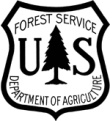 U.S. Department of Agriculture                                                                                  Application Deadline:Forest Service                                                                                                              November 27, 2015Southern RegionU.S. Department of Agriculture                                                                                  Application Deadline:Forest Service                                                                                                              November 27, 2015Southern Region Department of  Service      Law Enforcement and InvestigationsResume and Application Deadline Opportunities for VeteransEarn While You Learn Wildland Fire Suppression  Potential for Permanent Forest Service CareersFemale Veterans are Encouraged to ApplyOpportunities for VeteransEarn While You Learn Wildland Fire Suppression  Potential for Permanent Forest Service CareersFemale Veterans are Encouraged to ApplyOpportunities for VeteransEarn While You Learn Wildland Fire Suppression  Potential for Permanent Forest Service CareersFemale Veterans are Encouraged to Apply     Up to twenty veterans may be selected utilizing the Veteran Recruitment Authority (VRA) to fill temporary positions at various      locations in the Southern Region.   Selectees must pass the work capacity test administered during the first week of employment     and successfully complete a two-week basic firefighter training course on the Ocala National Forest during the first two weeks of      employment.  Passing the work capacity test is a condition of continued employment.  Selectees must provide their own     transportation to and from duty station.    Selectees must be available to work January 25, 2016 through April 1, 2016 or longer.      Up to twenty veterans may be selected utilizing the Veteran Recruitment Authority (VRA) to fill temporary positions at various      locations in the Southern Region.   Selectees must pass the work capacity test administered during the first week of employment     and successfully complete a two-week basic firefighter training course on the Ocala National Forest during the first two weeks of      employment.  Passing the work capacity test is a condition of continued employment.  Selectees must provide their own     transportation to and from duty station.    Selectees must be available to work January 25, 2016 through April 1, 2016 or longer. Duties of the position:Duties of the position:Under close supervision, receive on-the-job training in prescribed fire, wildland fire suppression, and preventionAssist with fuel management and fire suppression such as fireline construction and backfiringMove dirt, chop brush, or fell small trees to build fireline using hand toolsPatrol fireline to locate and extinguish sparks, flare-ups, and hot spot firePerform other resource management activities as assigned Under close supervision, receive on-the-job training in prescribed fire, wildland fire suppression, and preventionAssist with fuel management and fire suppression such as fireline construction and backfiringMove dirt, chop brush, or fell small trees to build fireline using hand toolsPatrol fireline to locate and extinguish sparks, flare-ups, and hot spot firePerform other resource management activities as assigned Under close supervision, receive on-the-job training in prescribed fire, wildland fire suppression, and preventionAssist with fuel management and fire suppression such as fireline construction and backfiringMove dirt, chop brush, or fell small trees to build fireline using hand toolsPatrol fireline to locate and extinguish sparks, flare-ups, and hot spot firePerform other resource management activities as assigned For more information contact:Deidre Smith, Equal Opportunity SpecialistPhone:  334-421-8414Fax:      334-647-1627Email:   dwsmith@fs.fed.usHow to apply:     Mail/email resume and DD-214 copy 4 (must provide copy 4 of DD-214)              Mail:     USDA Forest Service                                                                                                                        Attn: Deidre Smith, Equal Opportunity Specialist             1720 Peachtree, Suite 862S             Atlanta, GA 30309-2405             Email:     dwsmith@fs.fed.usResume/DD-214 must be received by COB November 27, 2015The U.S. Department of Agriculture (USDA) prohibits discrimination in all its  programs and activities on the basis of race, color, national origin, age, disability, and where applicable, sex, marital status, familial status, parental status, religion, sexual orientation, genetic information, political beliefs, reprisal, or because all or a part of an individual’s income is derived from any public assistance program. (Not all prohibited bases apply to all programs.) Persons with disabilities  who require alternative means for communication of program information (Braille, large print, audiotape, etc.) should contact USDA’s TARGET Center at (202) 720-2600 (voice and TDD). To file a complaint of discrimination write to USDA, Director, Office of Civil Rights, 1400 Independence Avenue, S.W., Washington, D.C.  20250-9410 or call (800) 795-3272 (voice) or (202) 720-6382 (TDD). USDA is an equal opportunity provider and employer.The U.S. Department of Agriculture (USDA) prohibits discrimination in all its  programs and activities on the basis of race, color, national origin, age, disability, and where applicable, sex, marital status, familial status, parental status, religion, sexual orientation, genetic information, political beliefs, reprisal, or because all or a part of an individual’s income is derived from any public assistance program. (Not all prohibited bases apply to all programs.) Persons with disabilities  who require alternative means for communication of program information (Braille, large print, audiotape, etc.) should contact USDA’s TARGET Center at (202) 720-2600 (voice and TDD). To file a complaint of discrimination write to USDA, Director, Office of Civil Rights, 1400 Independence Avenue, S.W., Washington, D.C.  20250-9410 or call (800) 795-3272 (voice) or (202) 720-6382 (TDD). USDA is an equal opportunity provider and employer.